COURSE TEXTBOOK LIST INFORMATION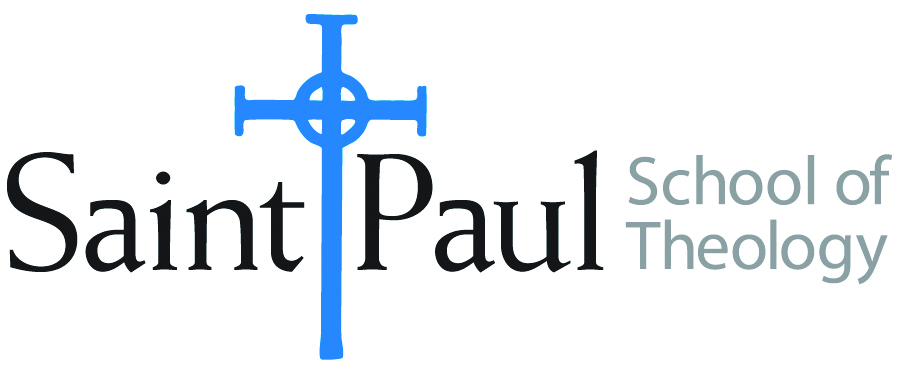 Synopsis of the four Gospels maybe Replaced by Cheaper versions of the Synopsis.Special Instructions from Faculty to Students: Amazon has Cheap Used Books and there are other half Price Book Stores selling these Books Cheaper. Note: For Bibles, I Recommend the following:  The New Oxford Annotated Bible: New York: Oxford University Press, but there are a variety of these and any version you buy will be good for the Course. FACULTY INSTRUCTIONSFACULTY INSTRUCTIONSSTUDENT INSTRUCTIONS (Both Campuses)STUDENT INSTRUCTIONS (Both Campuses)For each semester taught, faculty should complete and submit a new form for every course and return to Joshua Farrell in the Academic Life office.  The due dates are September 1 for the following Spring and Summer, and February 1 for the following Fall and Winter.  If books are needed in the bookstore at an earlier date than normal, please give exact date in the “Special Instructions” section.  Due to limited space, Cokesbury may only have books on hand for the current and upcoming semesters.  Desk copies for Teaching Assistants must be requested on this form.  It is up to the publishers’ discretion whether or not to provide desk copies for teaching assistants.For each semester taught, faculty should complete and submit a new form for every course and return to Joshua Farrell in the Academic Life office.  The due dates are September 1 for the following Spring and Summer, and February 1 for the following Fall and Winter.  If books are needed in the bookstore at an earlier date than normal, please give exact date in the “Special Instructions” section.  Due to limited space, Cokesbury may only have books on hand for the current and upcoming semesters.  Desk copies for Teaching Assistants must be requested on this form.  It is up to the publishers’ discretion whether or not to provide desk copies for teaching assistants.Students may acquire textbooks by shopping at their campus Cokesbury store (in person, by email, or by fax), or by ordering online at the Cokesbury Virtual Bookstore and having books shipped to them.  Regardless of shopping/ordering method, students may be eligible for a clergy discount by ordering through Cokesbury! Abingdon Press textbook titles are 35% off in the store. Textbook lists will be available online at http://www.spst.edu/registrar/coursematerialStudents may acquire textbooks by shopping at their campus Cokesbury store (in person, by email, or by fax), or by ordering online at the Cokesbury Virtual Bookstore and having books shipped to them.  Regardless of shopping/ordering method, students may be eligible for a clergy discount by ordering through Cokesbury! Abingdon Press textbook titles are 35% off in the store. Textbook lists will be available online at http://www.spst.edu/registrar/coursematerialCOURSE INSTRUCTOR(S)Israel Kamudzandu Israel Kamudzandu Israel Kamudzandu COURSE NUMBER & SECTIONNTS 456 On Campus and OnlineNTS 456 On Campus and OnlineNTS 456 On Campus and OnlineCOURSE NAMENTS: 456 Women in the New TestamentNTS: 456 Women in the New TestamentNTS: 456 Women in the New TestamentCOURSE SEMESTER &YEAR  Spring 2021Spring 2021Spring 2021DATE OF SUBMISSION10/09/2010/09/2010/09/20REQUIRED TEXTBOOKS LISTREQUIRED TEXTBOOKS LISTREQUIRED TEXTBOOKS LISTREQUIRED TEXTBOOKS LISTREQUIRED TEXTBOOKS LISTREQUIRED TEXTBOOKS LISTREQUIRED TEXTBOOKS LISTREQUIRED TEXTBOOKS LISTBOOK TITLE and EDITION(include subtitle if applicable)BOOK TITLE and EDITION(include subtitle if applicable)AUTHOR(S)No. ofPAGES to be readPUBLISHER and DATE13-Digit ISBN(without dashes)LIST PRICE(estimate)DESK COPY1Families in the New Testament World: Households and House Churches.Carolyn OsiekAnd David Balch193Louisville, Kentucky: Westminster John Knox978066425546621.002Paul and Gender: Reclaiming the Apostle’s Vision for Men and WomenCynthia Long Westfall250Grand Rapids: Baker Academic, 2016978080109794220.0013Women in the Church: A Biblical Theology of Women in Ministry Stanley J. Grenz and Muir Kjesbo275Downers Grove: Intervarsity Press, 1995083081862619.0015 Women and Christian OriginsRoss S. Kraemer and Mary Rose D’ Angelo., eds.300Oxford: Oxford University Press, 1999019510396344.00TOTAL Number of Pages to Be ReadTOTAL Number of Pages to Be Read1018RECOMMENDED TEXTBOOKS LISTRECOMMENDED TEXTBOOKS LISTRECOMMENDED TEXTBOOKS LISTRECOMMENDED TEXTBOOKS LISTRECOMMENDED TEXTBOOKS LISTRECOMMENDED TEXTBOOKS LISTRECOMMENDED TEXTBOOKS LISTRECOMMENDED TEXTBOOKS LISTBOOK TITLE and EDITION(include subtitle if applicable)BOOK TITLE and EDITION(include subtitle if applicable)AUTHOR(S)No. ofPAGES to be readPUBLISHER and DATE13-Digit ISBN(without dashes)LIST PRICE(estimate)DESK COPIES1These will be on Reserve in the Library. TOTAL Number of Pages to Be ReadTOTAL Number of Pages to Be Read1018